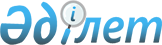 О внесении дополнения в постановление Правительства Республики Казахстан от 14 августа 1998 года N 770
					
			Утративший силу
			
			
		
					Постановление Правительства Республики Казахстан от 15 сентября 1998 г. N 887 Утратило силу - постановлением Правительства РК от 19 марта 1999 г. N 274 ~P990274

      Правительство Республики Казахстан ПОСТАНОВЛЯЕТ: 

      Внести в постановление Правительства Республики Казахстан от 14 августа 1998 года N 770 P980770_ "О мерах по упорядочению выезда работников государственных органов в командировки за рубеж" следующее дополнение: 

      пункт 2 дополнить словами "за исключением случаев, касающихся подготовки официальных и рабочих визитов Президента Республики Казахстан и Премьер-Министра Республики Казахстан и его заместителей, Руководителя Канцелярии Премьер-Министра Республики Казахстан, Министра иностранных дел Республики Казахстан, делегаций совместных межправительственных комиссий по сотрудничеству с зарубежными странами, рабочих групп и экспертов, в том числе для подготовки документов к заседаниям глав государств и глав правительств Содружества Независимых Государств, Межгосударственного Совета и Совета премьер-министров государств - участников Таможенного союза и Центральноазиатского экономического сообщества. В этих случаях командирование должностных лиц производить по разрешению Премьер-Министра Республики Казахстан либо лица, его замещающего". 

 

     Премьер-Министр  Республики Казахстан
					© 2012. РГП на ПХВ «Институт законодательства и правовой информации Республики Казахстан» Министерства юстиции Республики Казахстан
				